APPLICATIONFORINSTITUTE TRAVEL GRANTFOR RESEARCHSCHOLARS(Tobesubmitted30days inadvance)(BeforefillingthisformpleasereadtheguidelinesavailableonAGSRDwebsite)Dated:……………..1.Applicant’sName:……………………………………………..ID:……………..................Emailaddress:…………………………………………………..MobileNo.:…………………………………………………..Supervisor'sName.........................................................	Department.....................................................................Type of Fellowship   Institute fellow	 Project Fellow Self sponsored from other agency, Specify:…………...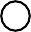 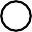 Purposeofthevisit:(Tick appropriateboxbelow)     Presenting Paper                 Presenting Poster                    Attending Workshop/SymposiumWhetherpaperhasbeenaccepted:   Yes                 NoTitleoftheposter/paper:………………………………………………………………………………………………………………………………………………………………………………………………………………………………Nameoftheconference/ workshop/symposium:……………………………..…………………………………….…… Venue:…………………………………………………………………………………………………………………………………..……………………………………………………………………………………………………………………………………………Dates ofevent: From………………....…… to ………………..……..Organizedby:……………………………………………..Financial Involvements(Rs):Registration(Conference/ Workshop/Symposium)fee:₹……………………………Total Travel Expenses: ₹………………………… Accommodation and Food:₹………………………                Total (a + b + c):₹…………………………Have you availed the travel grant in the current financial year?  Yes               No Ifyes,providedetails(Year,Titleofpaper,conference):…………………………………………………………………………………………………………………………………………………………………………………………………………..Enclosures:(Pleasetick)Acceptance of the paper               Copy of the abstract                 Brochure of conference/workshop/ Symposium10.Remarks if any ………………………………………………………………………………………………………………………………………………………………………………………………………………………………………………………………………………………….Signatureoftheapplicant: ………………….Name & Signature of Supervisor                                                                             Name & Signature of HODAssociate Dean AGSRD                                                                                        Associate Dean GCIR       (Prof. Bharat Deshpande)                                                                                    (Prof. Shibu Clement)                                    Approved / Not ApprovedDean Administration